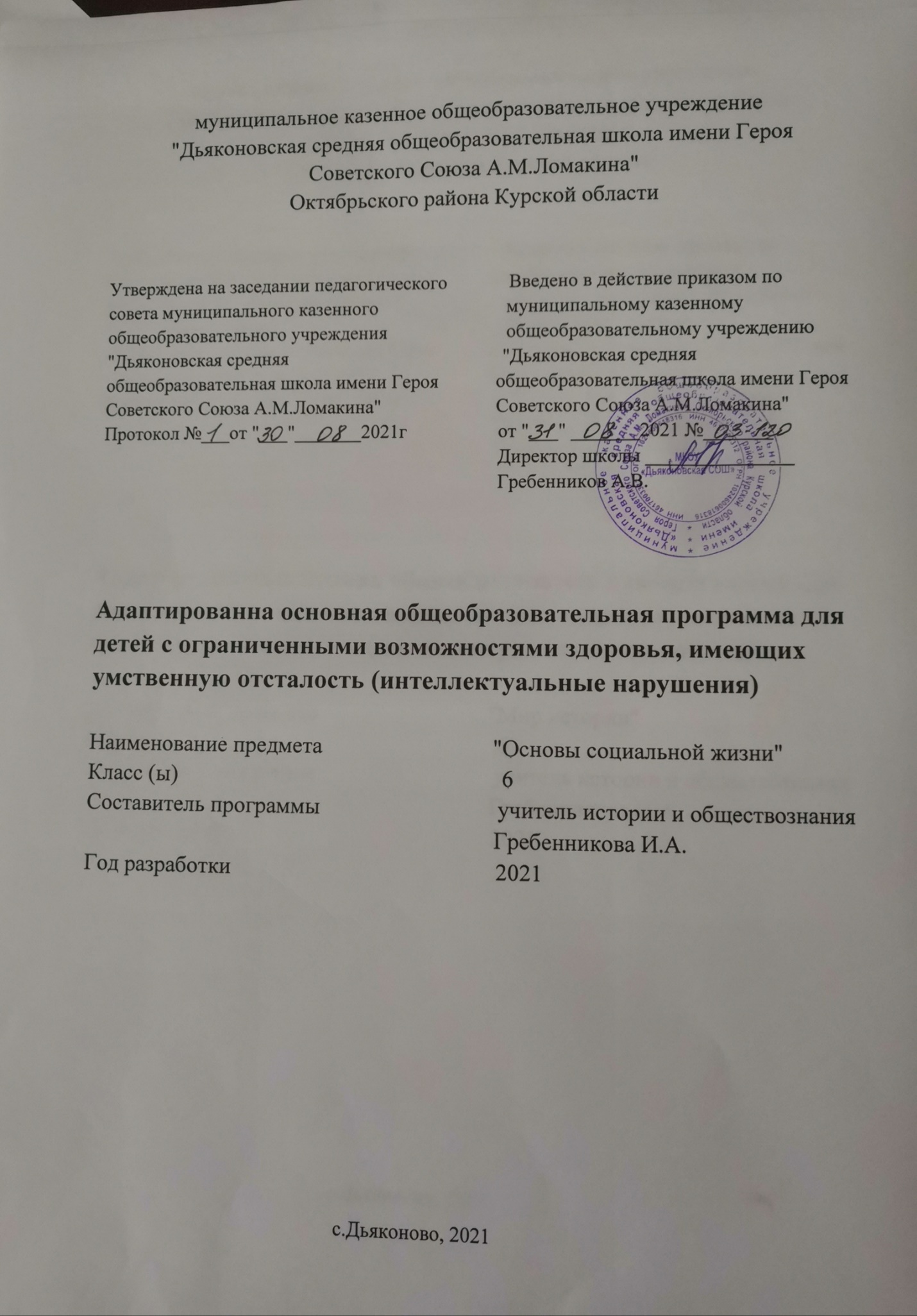 РАБОЧАЯ ПРОГРАММА ПО КУРСУ «ОСНОВЫ СОЦИАЛЬНОЙ ЖИЗНИ» 6 КЛАСС1.Планируемые предметные результаты освоения курса «Основы социальной жизни»Основными объектами проверки являются знания и умения:Личностные результаты1.Формирование личностных качеств: трудолюбие, аккуратность, терпение, усидчивость.2.Воспитание элементов трудовой культуры: организация труда, бережное отношение к продуктам, строгое соблюдение правил техники безопасности.3.Формирование ценности здорового образа жизни; усвоение правил индивидуального и коллективного безопасного поведения.4.Освоение социальных норм, правил поведения, ролей и форм социальной жизни в группах и сообществах.5.Развитие художественного вкуса, обоняния, осязания, ловкости, скорости, пространственной ориентировки.6.Развитие всех познавательных процессов (память, мышление, внимание, воображение, речь).Базовые учебные действия формируются в совместной деятельности педагога и обучающихся в процессе всей учебной и внеурочной деятельности на основе деятельностного подхода к обучению и реализации коррекционно-развивающего потенциала образования школьников с умственной отсталостью (интеллектуальными нарушениями).ЛИЧНОСТНЫЕ УЧЕБНЫЕ ДЕЙСТВИЯосознание себя как ученика, заинтересованного посещением школы, обучением, занятиями, как члена семьи, одноклассника, друга;способность к осмыслению социального окружения,своего места в нем, принятие соответствующих возрасту ценностей и социальных ролей;положительное отношение к окружающей действительности, готовность к организации взаимодействия с ней и эстетическому ее восприятию;самостоятельность в выполнении учебных заданий, поручений, договоренностей;понимание личной ответственности за свои поступки на основе представлений об этических нормах и правилах поведения в современном обществе;готовность к безопасному и бережному поведению в природе и обществе..КОММУНИКАТИВНЫЕ УЧЕБНЫЕ ДЕЙСТВИЯвступать в контакт и работать в коллективе (учитель-ученик, ученик – ученик, ученик – класс, учитель-класс);использовать принятые ритуалы социального взаимодействия с одноклассниками и учителем;обращаться за помощью и принимать помощь;слушать и понимать инструкцию к учебному заданию в разных видах деятельности и быту;сотрудничать со взрослыми и сверстниками в разных социальных ситуациях;доброжелательно относиться, сопереживать, конструктивно взаимодействовать с людьми.РЕГУЛЯТИВНЫЕ УЧЕБНЫЕ ДЕЙСТВИЯвходить и выходить из учебного помещения со звонком;ориентироваться в пространстве класса (зала, учебного помещения);пользоваться учебной мебелью;адекватно использовать ритуалы школьного поведения (поднимать руку, вставать и выходить из-за парты и т. д.);работать с учебными принадлежностями (инструментами, спортивным инвентарем) и организовывать рабочее место;передвигаться по школе, находить свой класс, другие необходимые помещения;принимать цели и произвольно включаться в деятельность, следовать предложенному плану и работать в общем темпе;активно участвовать в деятельности, контролировать и оценивать свои действия и действия одноклассников;соотносить свои действия и их результаты с заданными образцами, принимать оценку деятельности, оценивать ее с учетом предложенных критериев, корректировать свою деятельность с учетом выявленных недочетов.ПОЗНАВАТЕЛЬНЫЕ УЧЕБНЫЕ ДЕЙСТВИЯвыделять существенные, общие и отличительные свойства предметов;устанавливать видо-родовые отношения предметов;делать простейшие обобщения, сравнивать, классифицировать на наглядном материале;пользоваться знаками, символами, предметами-заместителями;читать;писать;выполнять арифметические действия;наблюдать, работать с информацией (понимать изображение, текст, устное высказывание, элементарное схематическоеизображение, таблицу, предъявленные на бумажных, электронных и других носителях).В результате изучения курса «Основы социальной жизни» ученик должен знать/понимать2. Содержание учебного предметаАннотацияНастоящая Рабочая программа разработана в соответствии с основными положениями Федерального государственного образовательного стандарта для детей с ОВЗ, примерной Адаптированной основной общеобразовательной программы образования обучающихся с умственной отсталостью (интеллектуальными нарушениями).Учебный предмет «Основы социальной жизни» относится к образовательной области «Человек».Цель учебного предмета «Основы социальной жизни» заключается в дальнейшем развитии и совершенствовании социальной (жизненной) компетенции; навыков самостоятельной, независимой жизни.Основными задачами является овладение учащимися некоторыми знаниями и жизненными компетенциями, необходимыми для успешной социализации в современном обществе;развитие и совершенствование навыков ведения домашнего хозяйства; воспитание положительного отношения к домашнему труду;развитие умений, связанных с решением бытовых экономических задач;формирование социально-нормативного поведения в семье и обществе;формирование умений, необходимых для выбора профессии и дальнейшего трудоустройства;коррекция недостатков познавательной и эмоционально-волевой сфер; развитие коммуникативной функции речи.Характерные особенности учебного предмета:- практико-ориентированная направленность содержания обучения;- применение знаний, полученных при изучении других образовательных областей и учебных предметов для решения задач встречающихся в повседневной жизни;- применение полученного опыта практической деятельности для выполнения домашних трудовых обязанностей.  Программа для 6 класса составлена таким образом, что уровень сложности материала опирается на ранее полученные сведения учащимися на уроках  предмета основы социальной жизни, а также  русского языка, чтения, математики, уроках трудового обучения, и рассчитана на 34 часа (1 час в неделю).В результате изучения курса «Основы социальной жизни» обучающиеся должны уметь:-различать виды транспорта, их предназначение, правила пользования общественным транспортом;- знать основные правила ухода за собой-уметь ухаживать за одеждой и обувью, знать правила ручной и машинной стирки;-знать способы хранения, приготовления и обработки продуктов питания;-знать правила использования и ухода за жилищем, мебелью и кухонной утварью;-выполнять семейные обязанности;-заботиться о своем здоровье;-уметь пользоваться различными средствами связи;ЛитератураДля учителя:1. Дерябина С.П.  Социально-бытовая ориентировка. 5-9 классы: контрольно-измерительные материалы: вариантные текстовые задания / С.П. Дерябина Волгоград: –  Издательство Учитель, 2020.2. Львова С.А. Социально-бытовая ориентировка. 5-9 классы: развернутое тематическое планирование/ С.А.Львова. – Волгоград: Учитель, 2014.3. Субчева В.П. Социально-бытовая ориентировка. Методическое пособие: 5- 9 классы      образовательных  организаций, реализующих ФГОС образования обучающихся с интеллектуальными нарушениями  / В.П. Субчева – М.: Издательство ВЛАДОС, 2017.4. Девяткова Т.А. Социально-бытовая ориентировка в специальных (коррекционных) образовательных учреждениях VIII вида: пособие для учителя /Т.А.Девяткова, Л.Л. Кочетова, А.Г. Петрикова, Н.М. Платонова, А.М. Щербакова – М.: ВЛАДОС, 2014.5. Львова С.А. Практический материал к урокам социально-бытовой ориентировки в специальной (коррекционной) общеобразовательной школе VIII вида. 5-9 классы: пособие для учителя / С.А.Львова –  М.: ВЛАДОС, 2018. 6. Воронкова В.В. Социально-бытовая ориентировка учащихся 5-9 классов в  специальной (коррекционной) общеобразовательной школе VIII вида: пособие для учителя / В.В.Воронкова, С.А.Казакова – М.: ВЛАДОСИнтернет-ресурсы.Минимальный уровеньМинимальный уровеньУмеютЗнаютТранспортТранспортОплачивать проезд, приобретать билетыПравила пользования автобусами и электричками пригородного сообщенияЛичная гигиена и здоровьеЛичная гигиена и здоровьеУхаживать за телом, руками и ногами. Выполнять утреннюю гимнастику, принимать водные процедурыОсновные правила ухода за телом, руками и ногами. Основные способы закаливания, комплекс утренней гимнастикиОдежда и обувьОдежда и обувьВыполнять повседневный уход за одеждой: чистку, ручную и машинную стирку под контролем взрослыхПравила ручной и машинной стирки и приемы повседневного ухода за одеждойПитаниеПитаниеВыполнять первичную обработку яиц, овощей, плодов, ягод, муки и круп, уметь готовить их для хранения. Размораживать мясо при помощи микроволновкиВиды жиров, яиц, муки, круп, мяса, способы их храненияПриемы первичной обработки овощей,  плодов, ягод и грибов, муки и крупЖилищеЖилищеПроизводить элементарный уход за комнатными растениями, кухонной посудой и утварью, мебелью и бельемВиды комнатных растений, элементарные способы ухода за ними. Виды кухонной утвари и правила ухода за ней. Предметы для сервировки стола. Кухонную мебель, название и назначениеСемьяСемьяВыполнять свои обязанности в семьеБлизких родственников, свои обязанности в семьеОхрана здоровьяОхрана здоровьяИзмерять температуру тела, обрабатывать раны, порезы и ссадины.Виды медицинской помощи, способы измерения температуры тела, способы обработки ран, порезов и ссадин. Средства для предупреждения вирусных и простудных заболеваний        Средства связиСредства связиОтправлять письма различного видаОсновные средства связи, виды почтовых отправлений и виды писемДостаточный уровеньДостаточный уровеньТранспортТранспортОриентироваться в расписании, оплачивать проезд, приобретать билетыОсновные средства пригородного сообщения, стоимость проезда до ближайших населенных пунктовЛичная гигиена и здоровьеЛичная гигиена и здоровьеУхаживать за телом, руками и ногами, подбирать косметические  средства. Выбирать способы закаливания и выполнять ихОсновные косметические средства для ухода за телом, рукам и ногами и правила их использования. Основные способы закаливания, их выбор и правила выполненияОдежда и обувьОдежда и обувьВыбирать вид ухода за одеждой в зависимости от обозначения на этикетке и выполнять ихЗначение опрятного вида человека, правила и приемы ухода за одеждой в зависимости от обозначения на этикеткеПитаниеПитаниеВыполнять первичную обработку яиц, овощей, плодов, ягод, муки и круп, уметь выбирать место для их хранения. Производить глубокую заморозку мяса и способы его размораживанияВиды жиров, яиц, муки, круп, мяса, способы их хранения. Приемы первичной обработки овощей,  плодов, ягод и грибов, муки и крупЖилищеЖилищеУхаживать за комнатными растениями, соблюдать правила гигиены и хранить кухонное белье, посуду и утварь. Подбирать предметы для сервировки стола в зависимости от менюВиды комнатных растений. Особенности ухода, правила полива, подкормки, выбора горшков и кашпо для комнатных растений.Правила гигиены и хранения кухонного белья, посуды, утвари и мебели.Кухонную и столовую посудуСемьяСемьяРаспределять обязанности в семье, помогать младшим и выполнять свои обязанностиВзаимоотношения между родственниками, распределение обязанностей в семьеОхрана здоровьяОхрана здоровьяОбрабатывать раны, порезы и ссадины, применять профилактические средства для предупреждения вирусных и простудных заболеваний    Виды доврачебной и врачебной помощи, способы измерения температуры тела, обработки ран, порезов и ссадин. Профилактические средства для предупреждения вирусных и простудных заболеваний  Средства связиСредства связиСоставлять и отправлять письма различного видаОсновные средства связи, их назначение и особенности использования. Виды почтовых отправлений, порядок составления и отправления писем различного видаСодержаниеТранспортПригородный транспорт. Виды: автобусы пригородного сообщения, электрички. Стоимость проезда. РасписаниеЛичная гигиена и здоровьеГигиена тела. Уход за телом, кожей рук и ногтями: значение чистоты рук; приемы обрезания ногтей на руках. Косметические средства для ухода кожей рук. Уход за кожей ног: необходимость ежедневного мытья ног; приемы обрезания ногтей на ногах.Закаливание организма. Значение закаливания организма для поддержания здоровья человека. Способы закаливания. Воздушные и солнечные процедуры. Водные процедуры для закаливания. Способы и приемы выполнения различных видов процедур, физических упражнений. Утренняя гимнастика. Составление комплексов утренней гимнастики. Вредные привычки и способы предотвращения их появления.Одежда и обувьЗначение опрятного вида человека. Правила и приемы повседневного ухода за одеждой: стирка, глажение, чистка, починка. Ручная и машинная стирка изделий. Чтение условных обозначений на этикетках по стирке белья. Правила сушки белья из различных тканей. Чтение условных обозначений на этикетках.ПитаниеМясо и мясопродукты; первичная обработка, правила хранения. Глубокая заморозка мяса. Размораживание мяса с помощью микроволновой печи.Яйца, жиры. Виды жиров растительного и животного происхождения. Виды растительного масла (подсолнечное, оливковое, рапсовое). Правила хранения. Места для хранения жиров и яиц.Овощи, плоды, ягоды и грибы. Правила хранения. Первичная обработка: мытье, чистка, резка. Свежие и замороженные продукты.Мука и крупы. Виды муки (пшеничная, ржаная, гречневая и др.); сорта муки (крупчатка, высший, первый и второй сорт). Правила хранения муки и круп. Виды круп. Вредители круп и муки. Просеивание муки.ЖилищеКомнатные растения. Виды комнатных растений. Особенности ухода: полив, подкормка, температурный и световой режим. Горшки и кашпо для комнатных растений.      Кухонная утварь. Правила гигиены и хранения. Деревянный инвентарь. Уход за деревянными изделиями. Кухонная посуда: виды, функциональное назначение, правила ухода. Предметы для сервировки стола: назначение, уход. Посуда для сыпучих продуктов и уход за ней. Кухонное белье: полотенца, скатерти, салфетки. Материал, из которого изготовлено кухонное белье (льняной, хлопчатобумажный, смесовая ткань). Правила ухода и хранения.Кухонная мебель: названия, назначение.Семья      Взаимоотношения между родственниками. Распределение обязанностей в семье. Помощь старших младшим: домашние обязанности.Охрана здоровьяВиды медицинской помощи: доврачебная и врачебная. Виды доврачебной помощи. Способы измерения температуры тела. Обработка ран, порезов и ссадин с применением специальных средств (раствора йода, бриллиантового зеленого («зеленки»). Профилактические средства для предупреждения вирусных и простудных заболеваний.Средства связиОсновные средства связи: почта, телефон, телевидение, радио, компьютер. Назначение, особенности использования.Почта. Работа почтового отделения связи «Почта России». Виды почтовых отправлений: письмо, бандероль, посылка.Письма. Деловые письма: заказное, с уведомлением. Личные письма. Порядок отправления писем различного вида. Стоимость пересылки.